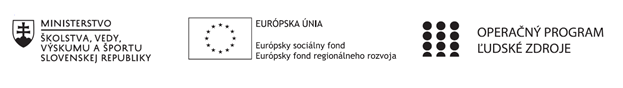 Správa o činnosti pedagogického klubu Príloha:Prezenčná listina zo stretnutia pedagogického klubuPokyny k vyplneniu Správy o činnosti pedagogického klubu:Prijímateľ vypracuje správu ku každému stretnutiu pedagogického klubu samostatne. Prílohou správy je prezenčná listina účastníkov stretnutia pedagogického klubu. V riadku Prioritná os – VzdelávanieV riadku špecifický cieľ – uvedie sa v zmysle zmluvy o poskytnutí nenávratného finančného príspevku (ďalej len "zmluva o NFP")V riadku Prijímateľ -  uvedie sa názov prijímateľa podľa zmluvy o poskytnutí nenávratného finančného príspevku V riadku Názov projektu -  uvedie sa úplný názov projektu podľa zmluvy NFP, nepoužíva sa skrátený názov projektu V riadku Kód projektu ITMS2014+ - uvedie sa kód projektu podľa zmluvy NFPV riadku Názov pedagogického klubu (ďalej aj „klub“) – uvedie sa  názov klubu V riadku Dátum stretnutia/zasadnutia klubu -  uvedie sa aktuálny dátum stretnutia daného klubu učiteľov, ktorý je totožný s dátumom na prezenčnej listineV riadku Miesto stretnutia  pedagogického klubu - uvedie sa miesto stretnutia daného klubu učiteľov, ktorý je totožný s miestom konania na prezenčnej listineV riadku Meno koordinátora pedagogického klubu – uvedie sa celé meno a priezvisko koordinátora klubuV riadku Odkaz na webové sídlo zverejnenej správy – uvedie sa odkaz / link na webovú stránku, kde je správa zverejnenáV riadku  Manažérske zhrnutie – uvedú sa kľúčové slová a stručné zhrnutie stretnutia klubuV riadku Hlavné body, témy stretnutia, zhrnutie priebehu stretnutia -  uvedú sa v bodoch hlavné témy, ktoré boli predmetom stretnutia. Zároveň sa stručne a výstižne popíše priebeh stretnutia klubuV riadku Závery o odporúčania –  uvedú sa závery a odporúčania k témam, ktoré boli predmetom stretnutia V riadku Vypracoval – uvedie sa celé meno a priezvisko osoby, ktorá správu o činnosti vypracovala  V riadku Dátum – uvedie sa dátum vypracovania správy o činnostiV riadku Podpis – osoba, ktorá správu o činnosti vypracovala sa vlastnoručne   podpíšeV riadku Schválil - uvedie sa celé meno a priezvisko osoby, ktorá správu schválila (koordinátor klubu/vedúci klubu učiteľov) V riadku Dátum – uvedie sa dátum schválenia správy o činnostiV riadku Podpis – osoba, ktorá správu o činnosti schválila sa vlastnoručne podpíše.Príloha správy o činnosti pedagogického klubu                                                                                             PREZENČNÁ LISTINAMiesto konania stretnutia: Základná škola A. Sládkoviča, Sliač, Pionierska 9, 96231Dátum konania stretnutia: 19.06.2020Trvanie stretnutia: od 13.30 hod	 do 16.30 hod	Zoznam účastníkov/členov pedagogického klubu:Meno prizvaných odborníkov/iných účastníkov, ktorí nie sú členmi pedagogického klubu  a podpis/y:Prioritná osVzdelávanieŠpecifický cieľ1.1.1 Zvýšiť inkluzívnosť a rovnaký prístup ku kvalitnému vzdelávaniu a zlepšiť výsledky a kompetencie detí a žiakovPrijímateľZákladná škola A. Sládkoviča, Sliač, Pionierska 9, 96231Názov projektuZvýšenie kvality vzdelávania na Základnej škole A. Sládkoviča SliačKód projektu  ITMS2014+312011S553Názov pedagogického klubu Pedagogický klub -  výchovných predmetovDátum stretnutia  pedagogického klubu19.06. 2020Miesto stretnutia  pedagogického klubuZákladná škola A. Sládkoviča, Sliač, Pionierska 9, 96231Meno koordinátora pedagogického klubuMgr. Ľuboš ŠtrbíkOdkaz na webové sídlo zverejnenej správyhttps://zssliac.edupage.org/a/pedagogicke-kluby?eqa=dGV4dD10ZXh0L3RleHQ1MyZzdWJwYWdlPTE%3DManažérske zhrnutie:krátka anotácia, kľúčové slová vyhodnotenie činnosti klubu výchovných predmetov za školský rok 2019/2020Hlavné body, témy stretnutia, zhrnutie priebehu stretnutia: Členovia klubu sa oboznámili s programom  posledného stretnutia v šk. roku 2019/2020.1.Vyhodnotenie činnosti klubu za školský rok 2019/2020     Členovia klubu zhodnotili činnosť klubu za školský rok 2019/2020. Stretli sme sa 20- krát na trojhodinových zasadnutiach, alebo praktických činnostiach. Hlavným cieľom stretnutí bolo vlastným rozvojom a vzdelávaním zvýšiť u žiakov technické vedomosti, ale aj zručnosť, návyky a sebahodnotenie.      Počas zasadnutí sme sa riadili plánom , ktorý sme si schválili na 1. zasadnutí. Reagovali sme na aktuálne ponuky a potreby školy a jednotlivých učiteľov, ale aj na potreby žiakov.     Členovia klubu rôznymi námetmi, účasťou na praktických činnostiach, prácou s odbornou literatúrou si dopĺňali vedomosti a zručnosti v tejto oblasti. Niekoľko krát sme osobne navštívili Podpolianske osvetové stredisko vo Zvolene, kde sme čerpali rôzne námety, ale aj utvrdzovali svoje schopnosti a zručnosti pri výučbe výchovných predmetov. Podobne sme využívali možnosti, ktoré nám ponúkala školská záhrada.     Vďaka extrahodinám na 2. stupni si žiaci rozširovali a upevňovali vedomosti z učív v 7.ročníku z predmetu Technika. Žiaci sa podieľali pri výrobe rôznych výrobkov pre prezentáciu školy pri rôznych podujatiach ako napr. vianočné trhy.     V závere zasadnutia koordinátor klubu p. Mgr. Ľuboš Štrbík poďakovala všetkým členom za aktívnu činnosť v klube a teší sa na ďalšiu spoluprácu pri rozvíjaní podvedomia výchovných predmetov u žiakov na našej základnej škole. Závery a odporúčania: využívať závery zasadnutí klubu aj v ďalších rokochzefektívniť prácu klubu na základe vedomostí z tohtoročnej spolupráceorientovať sa aj na výchovnú časť žiaka v edukačnom proceseVypracoval (meno, priezvisko)Mgr. Ľuboš ŠtrbíkDátum19.06.2020PodpisSchválil (meno, priezvisko)Mgr. Oľga VonkomerováDátum23.06.2020PodpisPrioritná os:VzdelávanieŠpecifický cieľ:1.1.1 Zvýšiť inkluzívnosť a rovnaký prístup ku kvalitnému vzdelávaniu a zlepšiť výsledky a kompetencie detí a žiakovPrijímateľ:Základná škola A. Sládkoviča, Sliač, Pionierska 9, 96231Názov projektu:Zvýšenie kvality vzdelávania na Základnej škole A. Sládkoviča SliačKód ITMS projektu:312011S553Názov pedagogického klubu:Pedagogický klub -  výchovných predmetovč.Meno a priezviskoPodpisInštitúcia1.Mgr. Oľga VonkomerováZákladná škola A. Sládkoviča, Sliač, Pionierska 9, 962312.Mgr. Daniela SlovíkováZákladná škola A. Sládkoviča, Sliač, Pionierska 9, 962313.PaeDr. Iveta NovodomskáZákladná škola A. Sládkoviča, Sliač, Pionierska 9, 962314.Mgr. Ľuboš ŠtrbíkZákladná škola A. Sládkoviča, Sliač, Pionierska 9, 96231č.Meno a priezviskoPodpisInštitúcia